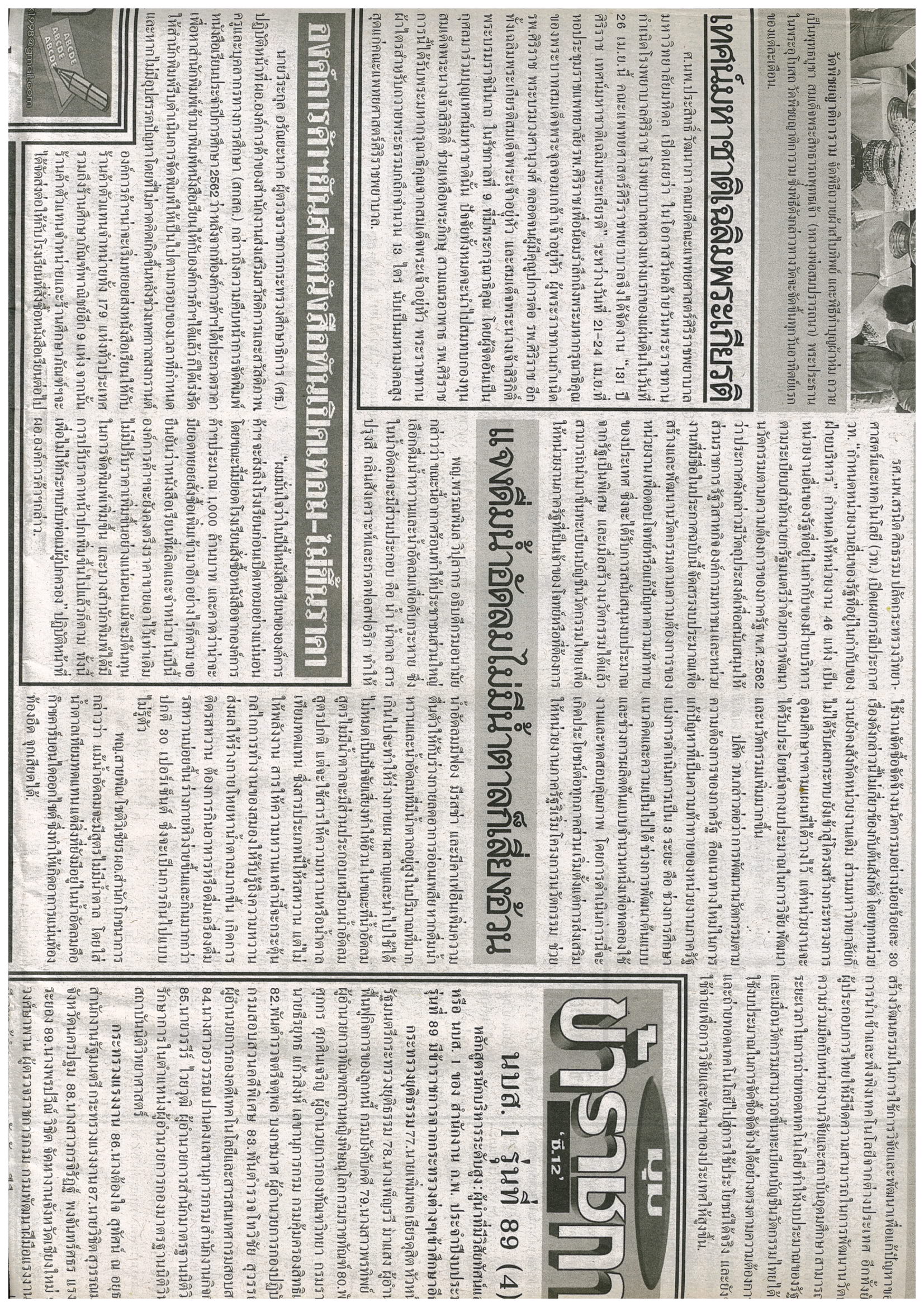 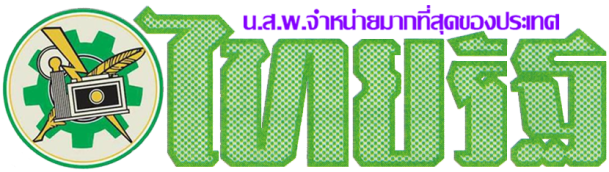 ข่าวประจำวันพุธที่ 10 เมษายน 2562 หน้าที่ 12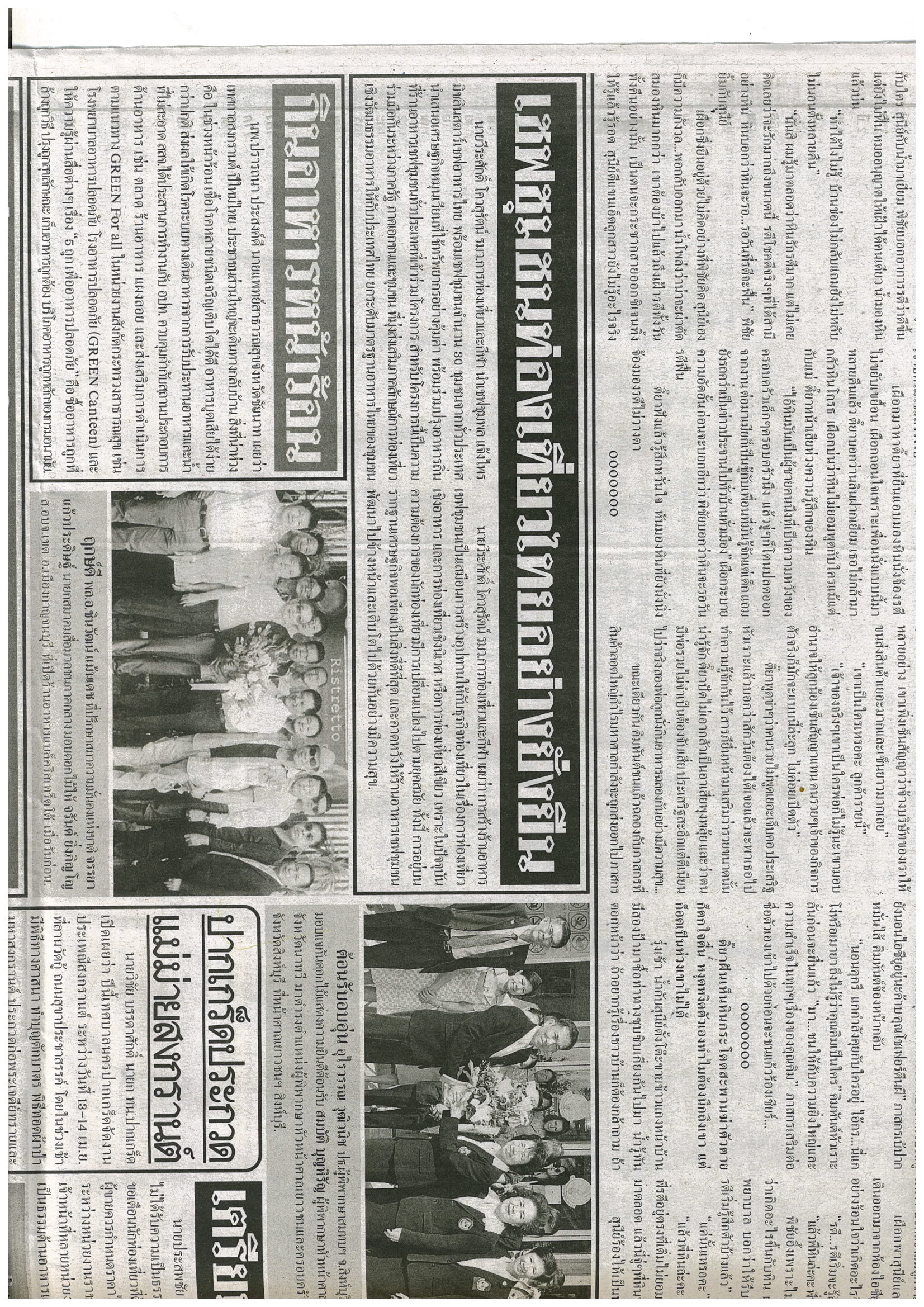 ข่าวประจำวันพุธที่ 10 เมษายน 2562 หน้าที่ 22ข่าวประจำวันพุธที่ 10 เมษายน 2562 หน้าที่ 22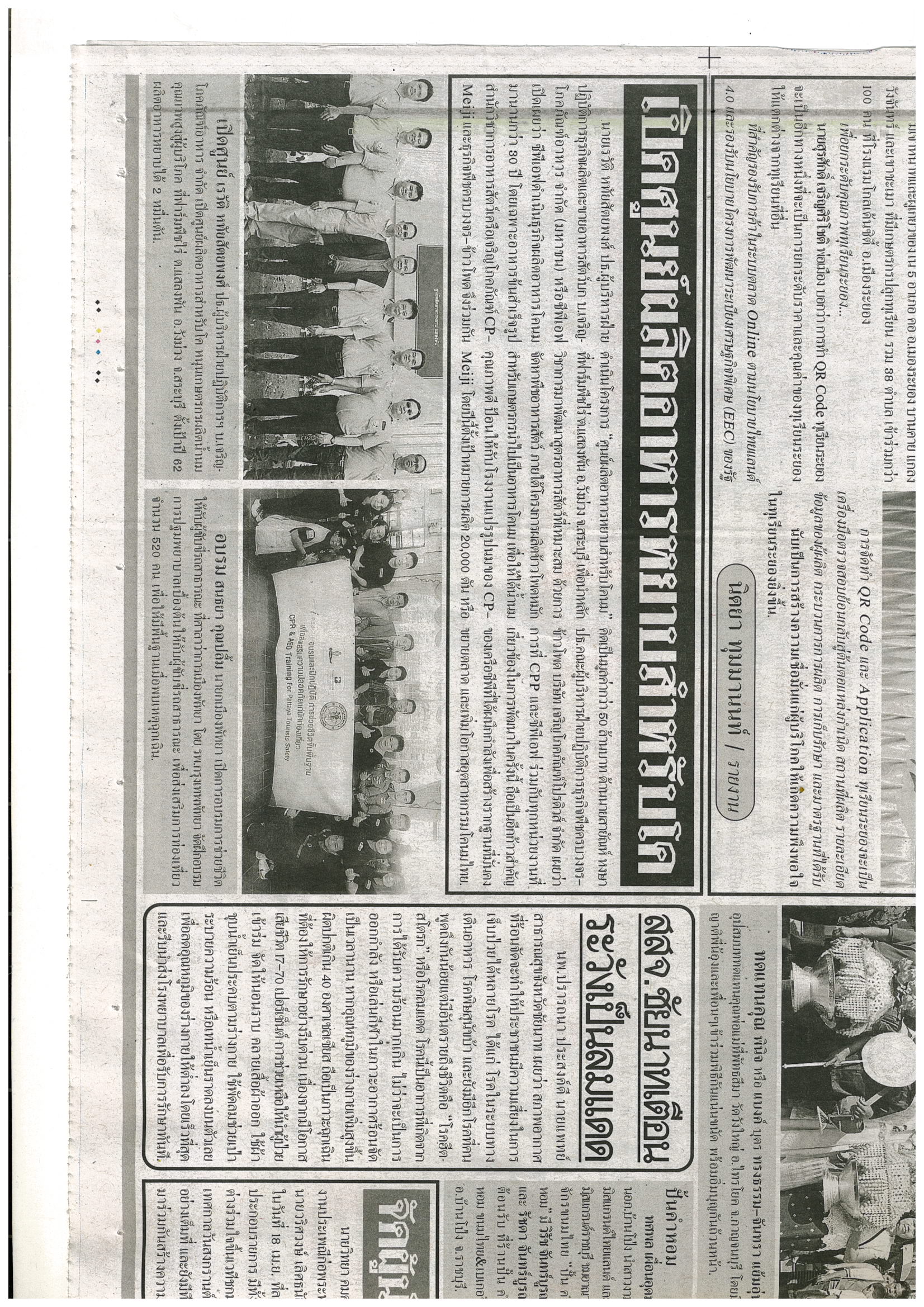 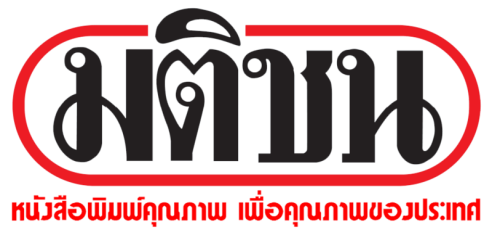 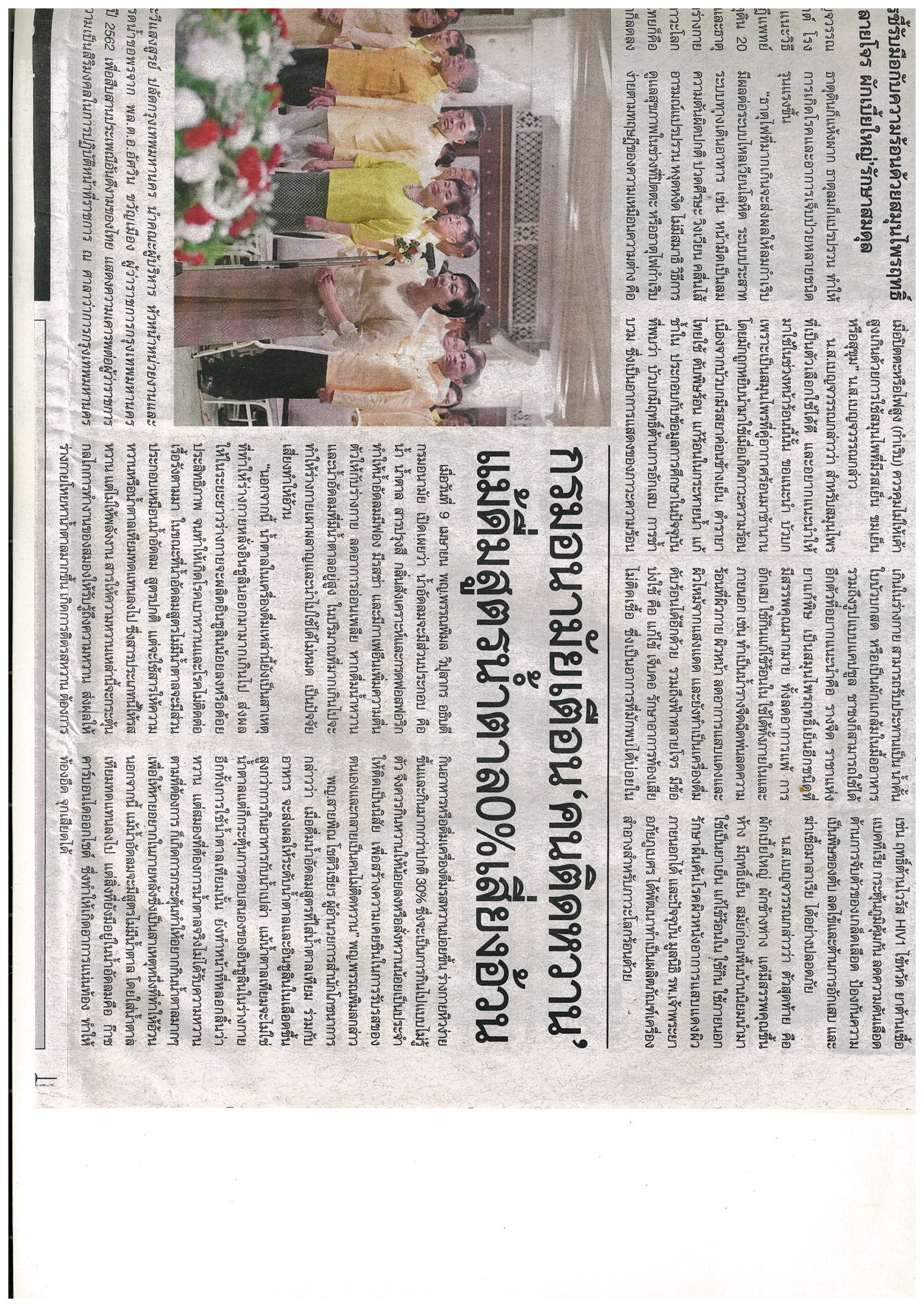 ข่าวประจำวันพุธที่ 10 เมษายน 2562 หน้าที่ 22